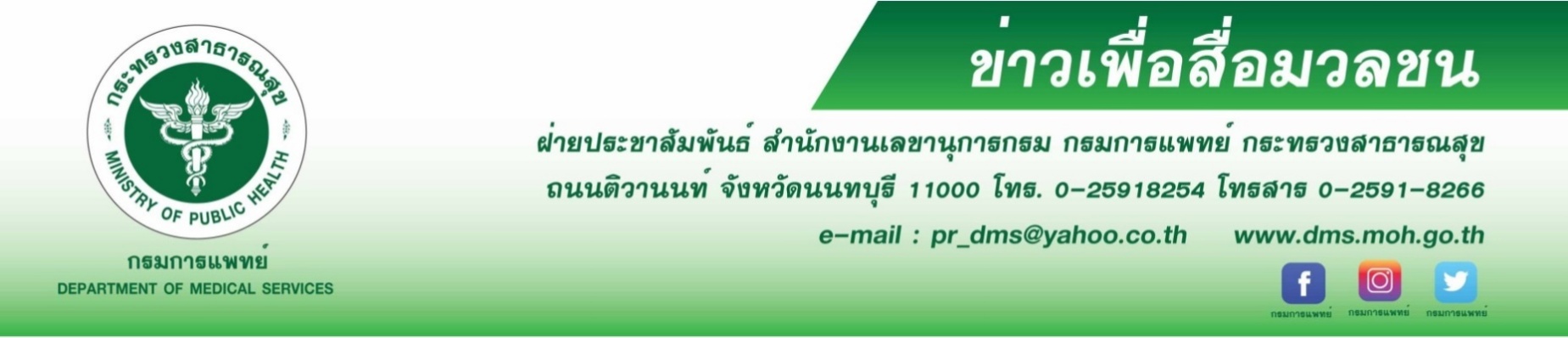 เลือดออกผิดปกติทางช่องคลอด สัญญาณเตือนที่ไม่ควรมองข้ามกรมการแพทย์ โดยโรงพยาบาลราชวิถี เตือนอย่านิ่งนอนใจ หากมีเลือดออกผิดปกติทางช่องคลอด อาจถึงขั้นเป็นมะเร็งมดลูกได้ แนะควรหมั่นตรวจสุขภาพเป็นประจำนายแพทย์สมศักดิ์ อรรฆศิลป์ อธิบดีกรมการแพทย์ กล่าวว่า การมีเลือดออกผิดปกติทางช่องคลอดเกิดได้จากหลายสาเหตุ ได้แก่ มีความผิดปกติของฮอร์โมน ภาวะเกี่ยวข้องกับการตั้งครรภ์ การติดเชื้อ ซึ่งก่อให้เกิดการอักเสบและมีเลือดออกได้ สาเหตุของการติดเชื้อ เช่น โรคติดต่อทางเพศสัมพันธ์ การสวนล้างช่องคลอด การติดเชื้อในอุ้งเชิงกราน  ผู้หญิงในวัยที่เพิ่งเริ่มมีประจำเดือนหรือวัยใกล้หมดประจำเดือนมักมีภาวะฮอร์โมนแปรปรวน ก็เป็นสาเหตุของเลือดออกผิดปกติ  มีความเครียดมากเกินไป  การออกกำลังกายอย่างหักโหม  ความผิดปกติเกี่ยวกับมดลูก ในกรณีนี้จะไม่เกี่ยวกับการตั้งครรภ์ เช่น มีเนื้องอกในมดลูก เยื่อบุในโพรงมดลูกมีความผิดปกติ  การติดเชื้ออักเสบของปากมดลูก  มีแผลฉีกขาดในช่องคลอด หรือเป็นมะเร็งมดลูกและโรคมะเร็งปากมดลูก	นายแพทย์สมเกียรติ  ลลิตวงศา  ผู้อำนวยการโรงพยาบาลราชวิถี กล่าวเพิ่มเติมว่า การรักษาภาวะเลือดออกทางช่องคลอดจะขึ้นอยู่กับแต่ละสาเหตุ ได้แก่ การรักษาด้วยยาฮอร์โมนหรือยาคุมกำเนิด  การรักษาด้วยการผ่าตัด เช่น การขูดมดลูก หรือการผ่าตัด โดยแพทย์จะเลือกวิธีการรักษาที่เหมาะสมกับอาการของบุคคลนั้นๆ ส่วนวิธีการป้องกันเลือดออกทางช่องคลอดทำได้โดย หมั่นตรวจสุขภาพประจำปี โดยเฉพาะผู้หญิงที่มีอายุ 35 ปีขึ้นไป ต้องระวังโรคที่มีปัญหาเกี่ยวกับมดลูก รักษาความสะอาดอวัยวะเพศเพื่อป้องกันการติดเชื้อ ออกกำลังกายอย่างสม่ำเสมอและไม่หักโหม หาเวลาพักผ่อนทำกิจกรรมเพื่อคลายเครียด รับประทานอาหารให้ถูกสุขลักษณะ หากมีเลือดออกผิดปกติควรรีบพบแพทย์เพื่อรับการรักษาและไม่ซื้อยารับประทานเอง*********************************************************************
#กรมการแพทย์ #โรงพยาบาลราชวิถี #เลือดออกผิดปกติทางช่องคลอด
-ขอขอบคุณ-19 พฤษภาคม 2563